DESCRIZIONE DEL PROGETTO DI INTERIOR DESIGN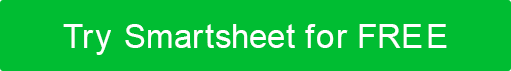 CLIENTECLIENTECLIENTETITOLO DEL PROGETTOTITOLO DEL PROGETTOTITOLO DEL PROGETTONOME CLIENTENOME CLIENTENOME CLIENTENOME DELL'AUTORETITOLODATTEROINFORMAZIONI DI CONTATTOINFORMAZIONI DI CONTATTOINFORMAZIONI DI CONTATTONOME DEL PUNTO DI CONTATTOINDIRIZZO EMAILTELEFONOINDIRIZZO POSTALEPANORAMICA DEL PROGETTO  PANORAMICA DEL PROGETTO  PANORAMICA DEL PROGETTO  POSIZIONE Fornire l'indirizzo della proprietà e piani / aree specifici, se applicabile.POSIZIONE Fornire l'indirizzo della proprietà e piani / aree specifici, se applicabile.POSIZIONE Fornire l'indirizzo della proprietà e piani / aree specifici, se applicabile.CAMERA(E)  CAMERA(E)  CAMERA(E)  USO DELLA PROPRIETÀ Come viene utilizzato lo spazio? La proprietà è residenziale? Chi vive nella struttura?USO DELLA PROPRIETÀ Come viene utilizzato lo spazio? La proprietà è residenziale? Chi vive nella struttura?USO DELLA PROPRIETÀ Come viene utilizzato lo spazio? La proprietà è residenziale? Chi vive nella struttura?AMBITO DEL PROGETTOAMBITO DEL PROGETTOAMBITO DEL PROGETTOPREFERENZE DI STILEPREFERENZE DI STILEPREFERENZE DI STILESTILE GENERALEPREFERENZASTILE GENERALEANTIPATIECOLORIPREFERENZACOLORIANTIPATIEMODELLIPREFERENZAMODELLIANTIPATIEPRODOTTI TESSILIPREFERENZAPRODOTTI TESSILIANTIPATIEARREDOPREFERENZAARREDOANTIPATIEILLUMINAZIONEPREFERENZAILLUMINAZIONEANTIPATIETRATTAMENTI FINESTRAPREFERENZATRATTAMENTI FINESTRAANTIPATIEPAVIMENTAZIONEPREFERENZAPAVIMENTAZIONEANTIPATIEALTROPREFERENZAALTROANTIPATIECARATTERISTICHE ESISTENTIPERMANENTE Descrivi tutte le caratteristiche che non cambieranno, ad esempio arredi, colori, ecc. ELEMENTI DA MIGLIORARE Elenca tutte le feature da evidenziare. ELEMENTI DA MASCHERARE Elenca tutte le caratteristiche da mascherare, ad esempio travi di supporto, unità di riscaldamento / raffreddamento, ecc.NUOVE FUNZIONALITÀNUOVI ELEMENTI Elencare tutti i nuovi elementi da incorporare.NUOVO USO DELLO SPAZIO Descrivere tutte le funzionalità da incorporare, ad esempio un nuovo flusso di lavoro o un nuovo modello di traffico.MISURE & SCHIZZO PLANIMETRIAPROGRAMMAPANORAMICA DEL PROGRAMMATAPPE / SCADENZE IMPORTANTIBILANCIOIMPORTOPROIEZIONI FINANZIARIE AGGIUNTIVE / NOTEINOLTREIncludi eventuali informazioni critiche aggiuntive.DISCONOSCIMENTOTutti gli articoli, i modelli o le informazioni fornite da Smartsheet sul sito Web sono solo di riferimento. Mentre ci sforziamo di mantenere le informazioni aggiornate e corrette, non rilasciamo dichiarazioni o garanzie di alcun tipo, esplicite o implicite, circa la completezza, l'accuratezza, l'affidabilità, l'idoneità o la disponibilità in relazione al sito Web o alle informazioni, agli articoli, ai modelli o alla grafica correlata contenuti nel sito Web. Qualsiasi affidamento che fai su tali informazioni è quindi strettamente a tuo rischio.